										URBANA ARTS AND CULTURE COMMISSION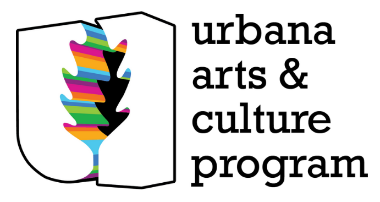 MINUTES OF A REGULAR MEETINGDate:	May 10th, 2022time:		4:30 P.M.place:	City Council Chambers, 400 S Vine St., Urbana, IL 61801MEMBERS PRESENT:	Lori Fuller, Barbara Hedlund, Frank Monica, Howard Schein (via phone), Gonzalo Pinilla, Heather Rose, and Marc-Anthony MaconMEMBERS EXCUSED:	Sarah BuckmanMEMBERS ABSENT:	STAFF PRESENT:	Rachel Storm, Arts & Culture Coordinator; Stepheny McMahon, Economic Development SupervisorOTHERS PRESENT:	CALL TO ORDER, ROLL CALL AND DECLARATION OF QUORUMThe Urbana Arts and Culture Commission was called to order at 4:30 P.M by Hedlund. Storm took roll and a quorum was declared present. APPROVAL OF MINUTES OF PREVIOUS MEETINGDecember 14, 2021January 11, 2022January 18, 2022February 8, 2022Dec. 14th  meeting minutes were submitted for approval. Commissioner Modica moved to accept the minutes as presented, Commissioner Hedlund seconded, and the motion was approved by all commissioners.   January 11th meeting minutes were submitted for approval. Commissioner Rose moved to accept the minutes as presented, Commissioner Modica accepted, and the motion was approved by all commissioners.   January 18, 2022 meeting minutes were submitted for approval. Commissioner Modica motioned to approve the minutes as presented, Commissioner Fuller seconded, and the motion was approved by all commissioners.   Feb 8th meeting minutes were submitted for approval. Commissioner Schein motioned to approve the minutes as presented, Commissioner Fuller seconded, and the motion was approved by all commissioners.   ADDITIONS TO THE AGENDAStorm noted that no additions to the agenda per se, but two grant presenters submitted video presentations and were afforded that opportunity because the meeting had to be rescheduled. PUBLIC INPUTThere was none.PRESENTATIONSStaff ReportThe Urbana Arts Commission welcomes new Commissioner, Marc-Anthony Macon. The Arts and Culture Coordinator detailed updates on various projects including Boneyard Arts Festival, Art in the Square and St. Patrick’s Day Programs, Urbana Arts Grants, The Urbana Sculpture Project, Utility Box Mural Program, Young Artist’s Studio, Art Now!, Artist of the Corridor, The Great ArtDoors, and the activities of Youth Poet Laureate, Danyla Nash. Upcoming murals on Downtown buildings will have announcements next month. There is significant movement to install artworks during the spring and summer weather. Theremin player, Rob Schwimmer, put on a musical workshop for experimental musicians and appreciators. The program represents ongoing efforts to continue music programs in the absence of Art at the Market. Grant PresentationsDr. Aimee Rickman, Shaheen Shorish, and Sophie Hall will present the final report for the 2021 Urbana Arts Grant, We Are the Resource (WATR) Critical Style ShowcaseJean Mendoza will present the final report for the 2021 Urbana Arts Grant, Juxapositioned: The Life and Words of Durango MendozaJason Mack of Mack Glass will present the final report for the 2021 Urbana Arts Grant, Glass ArtAisha Chiaramonte of Capoeira Angola Center Illinois will present the final report for the 2020 Urbana Arts Grant, Capoeira Angola 4 the CommunityRalph Lewis of All Score Urbana will present the final report for the 2021 Urbana Arts Grant, All Score Urbana Community of Song ProjectMich Adeoye of One People will present the final 2020 Urbana Arts Grant, One People Summer Arts CampAll final reports presented at this meeting will be made available on the Urbana Arts and Culture Commission meeting page for Tuesday, July 13, 2021: www.urbanaillinois.us/node/9495 NEW BUSINESSThere was none.ADJOURNMENTWith no further business, Hedlund adjourned the meeting at 6:20 p.m. 